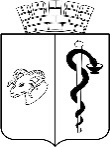 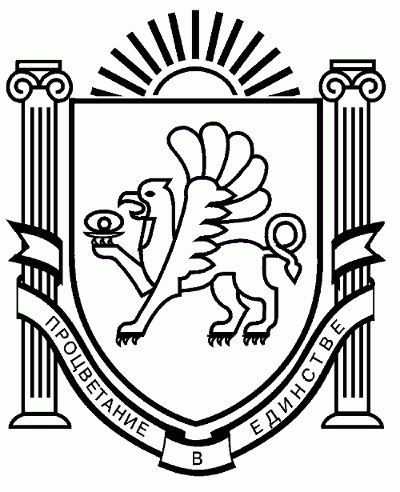 АДМИНИСТРАЦИЯ ГОРОДА ЕВПАТОРИИРЕСПУБЛИКИ КРЫМПОСТАНОВЛЕНИЕ_______________                                                                                                      №  _________ЕВПАТОРИЯО внесении изменений в постановление администрации города Евпатории Республики Крым от 11.03.2021 № 320-п «Об утверждении муниципальной программы«Развитие архивного дела на территории муниципального образования городской округ Евпатория» В соответствии со ст.179 Бюджетного кодекса Российской Федерации, Федеральным законом от 06.10.2003 № 131-ФЗ «Об общих принципах организации местного самоуправления    в   Российской  Федерации»,  Законом  Республики  Крым  от 21.08.2014 № 54-ЗРК «Об основах местного самоуправления в Республике Крым», руководствуясь Уставом муниципального образования городской округ Евпатория Республики Крым, постановлениями   администрации   города  Евпатории  Республики   Крым  от  26.07.2021  № 1325-п «О внесении изменений в постановление администрации города Евпатории Республики Крым от 19.02.2019 № 217-п «Об утверждении порядка разработки, реализации и оценки эффективности муниципальных программ  городского  округа  Евпатория  Республики  Крым», от 05.02.2016 № 212-п «Об утверждении положения о порядке подготовки нормативных правовых и правовых актов администрации города Евпатории Республики Крым» с изменениями, от 30.08.2021 № 1771-п «Об утверждении перечня муниципальных программ городского округа Евпатория Республики Крым», в связи с разработкой проекта бюджета муниципального образования городской округ  Евпатория  Республики  Крым  на  2023  год  и  на  плановый  период 2024 и 2025 годов,  администрация  города  Евпатории  Республики  Крым  п о с т а н о в л я е т:1. Внести изменение в постановление администрации города Евпатории Республики Крым от 11.03.2021 № 320-п, с изменениями от 14.02.2022 № 255-п, утвердив муниципальную программу «Развитие архивного дела на территории муниципального образования городской округ Евпатория» в новой редакции. Прилагается.2.  Постановление администрации города Евпатории Республики Крым от 14.02.2022 № 255-п «О продлении срока действия муниципальной программы «Развитие архивного дела на территории муниципального образования городской округ Евпатория», утвержденной постановлением   администрации   города   Евпатория   Республики   Крым   от   11.03.2021 № 320-п» признать утратившим силу.3. Настоящее постановление вступает в силу со дня его обнародования на официальном портале Правительства Республики Крым – http://rk.gov.ru в разделе: муниципальные образования, подраздел: Евпатория, а также на официальном сайте муниципального образования городской округ Евпатория Республики Крым – http://my-evp.ru в разделе Документы, подраздел – Документы администрации города в информационно-телекоммуникационной сети общего пользования, а также путём опубликования информационного сообщения о нем в печатных средствах массовой информации, учрежденных органом местного самоуправления города Евпатории Республики Крым.4. Контроль за исполнением настоящего постановления возложить на руководителя аппарата администрации города Евпатории Республики Крым Порошина В.В.Врио главы администрации городаЕвпатории Республики Крым 				                  А.А.ЛоскутовНачальник управления организационнойработы и делопроизводства(руководитель структурного подразделения) 				                   М.Г.Федоринина«____»__________________20___							        (ФИО) Исполнитель:Директор муниципального бюджетногоучреждения «Архив города Евпатории» 						    Е.В.Кулеш(наименование должности)Раб. тел.______________________							        (ФИО)СОГЛАСОВАНОРуководитель аппарата администрации 									В.В.Порошин«____»___________________20___ 						       (ФИО)Первый заместитель главыадминистрации 								         ______________«____»________________20___ 						  	      (ФИО)Заместитель главыадминистрации, курирующий структурное подразделение						         ______________«____»________________20___ 							      (ФИО)Начальник отдела юридического обеспечения 									           А.Н.Фоломеева«____»________________20___ 							      (ФИО)Начальник департаментафинансов 								                    С.А.Стельмащук«____»________________20___ 							      (ФИО)Начальник управления экономического развития 								Т.С.Юмина«____»________________20___   							      (ФИО)Начальник общего отдела(службы делопроизводства) « ___»____________________20___ 						Е.Н.Кумарева        (ФИО) Список рассылки и кол-во экземпляров: _____________________________________________________________________________ __________________________________________________________________________________________________________________________________________________________ 